NEWS RELEASE – For Immediate Release -- December 1, 2016Nutrient Management Plan Development ProgramsThe Ohio State University Extension has four Nutrient Management Plan Writers working to assist farmers in developing free Nutrient Management Plans (NMP) in the Western Lake Erie Basin (WLEB) of Ohio. Plans provide both fertility recommendations and an environmental site risk for fields that help identify resource concerns impacting nutrient and sediment loss. NMP Writers will be on hand in most counties in the Western Lake Erie Basin on select days this winter to work with you on preparing a free NMP or CNMP; dates, times, locations listed below. We will work with any grain/vegetable/crop producers, and/or non-CAFO livestock producers who have the following information available:		-Soil tests from no later than 2014 in less than 25 acre zones** 	-Complete farm maps and/or FSA maps**		-Fertilizer program, complete with amounts and N-P-K products		-Implement details and information, and operation timelines		-Crop rotations and yield goals for 2016-2022		-Water locations in operation, artificial drainage practices, and type of surface drainage		-Manure: storage capacity, acres to spread on, number of animals, feed information		-NRCS EQIP program information (if planning to apply, or already applied)**bring with you printed copies or electronic we can saveThe Western Lake Erie Basin also covers small parts of Shelby, Marion, Richland, and Huron Counties, as well as, the North half of Mercer County. If you reside in one of those areas and would like a plan, please visit us on a surrounding county’s program day. (see map at end) Farmers are welcomed at any county program, regardless of your county of residence. Please plan at least one hour for your meeting.RSVP – please RSVP by contacting Jessie Schulze at 419-782-4771 or schulze.72@osu.edu and provide your name, county, phone number, date, and AM or PM for your arrival. We will accept farmers on a first come, first served basis in the AM (9-12) and PM (12-3). Questions can also be addressed per contact information above or visit go.osu.edu/nutrientplanners for more information. This program is sponsored by a grant through the National Fish and Wildlife Foundation with partners: Ohio Soybean Council, Ohio Corn Marketing, Ohio Small Grains Marketing Program, Ohio Farm Bureau Federation, and Ohio State University.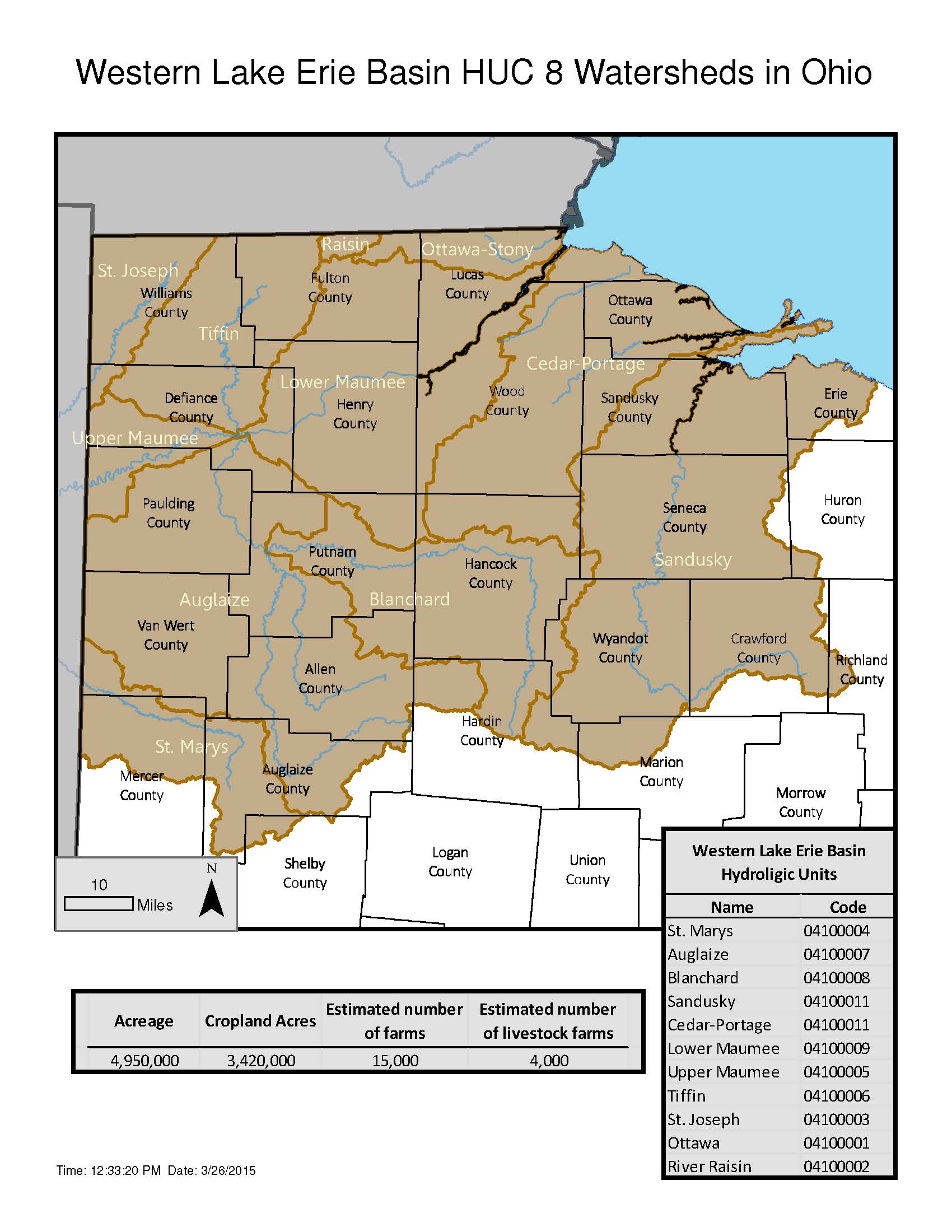 # # #CountyLocationDatesTimeAllen2750 Harding Highway, LimaYouth Activity BuildingTuesday, March 21, 2017Tuesday, March 28, 20179 am – 3 pmAuglaize208 S. Blackhoof Street, WapakonetaExtension OfficeWednesday, February 8, 2017Wednesday, March 22, 20179 am – 3 pmCrawford112 East Mansfield Street, BucyrusExtension OfficeThursday, February 2, 2017Tuesday, March 14, 20179 am – 3 pmDefiance6879 Evansport Road, DefianceExtension OfficeTuesday, January 24, 2017Wednesday, March 29, 20179 am – 3 pmErie2900 Columbus Ave, SanduskyExtension OfficeTuesday, January 31, 2017Thursday, March 16, 20179 am – 3 pmFulton8770 State Route 108, WauseonExtension Office, Buckeye RoomTuesday, January 10, 2017Tuesday, February 7, 20179 am – 3 pmHancockPlease visit a surrounding county due to building renovations.Hardin1021 W. Lima Street, KentonExtension OfficeTuesday, February 14, 2017Thursday, March 30, 20179 am – 3 pmHenry104 E. Washington Street, NapoleonConference Room, 1st Floor Hahn CenterWednesday, January 25, 2017Wednesday, February 15, 20179 am – 3 pmLucas5434 West Bancroft, ToledoToledo Botanical GardensWednesday, January 11, 2017Thursday, February 23, 20179 am – 3 pmOttawa240 W. Lake Street, Oak HarborExtension OfficeThursday, January 12, 2017Thursday, February 16, 20179 am – 3 pmPaulding503 Fairground Drive, PauldingYouth Leadership BuildingTuesday, January 3, 2017Wednesday, February 1, 20179 am – 3 pmPutnam1206 East Second Street, OttawaExtension OfficeThursday, February 9, 2017Wednesday, March 15, 20179 am – 3 pmSandusky2000 Countryside Drive, FremontExtension OfficeTuesday, January 17, 2017Tuesday, February 28, 20179 am – 3 pmSeneca3140 South State Route 100, TiffinExtension OfficeThursday, January 26, 2017Thursday, March 9, 20179 am – 3 pmVan Wert1055 S. Washington Street, Van WertExtension OfficeTBD, or visit a surrounding county9 am – 3 pmWilliams1425 East High Street, BryanExtension OfficeWednesday, January 18, 2017Tuesday, March 7, 20179 am – 3 pmWood639 S. Dunbridge Road, Bowling GreenBasement Conference RoomThursday, January 19, 2017Wednesday, March 1, 20179 am – 3 pmWyandot109 South Sandusky Ave, Upper SanduskyExtension OfficeTuesday, January 5, 2017Wednesday, February 22, 20179 am – 3 pm